Voorkennis:Vorig studiejaar:Opmerking:StudietrajectV/F: Verplicht/Facultatief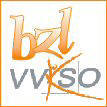 Begeleid Zelfstandig LerenMS ExcelIndividuele planningNaam: 	Klas:	Volgnr:V/FModulesVerwachte leertijd (uren)Voorziene einddatumDatum testResultaatRemediëringLeereenheid 1: De werkomgeving van 
MS Excel 20071 uurLeereenheid 2: Gegevens invoeren1 - 2 uurLeereenheid 3: Formules kopiëren en cellen vullen1 uurLeereenheid 4: Opmaak van een werkblad en cellen1 - 2 uurLeereenheid 5: Formules controleren en evalueren1 uurLeereenheid 6: Een rekenblad beveiligen1 uurLeereenheid 7: Een rekenblad bewaren als sjabloon en een rekenblad maken op basis van sjabloon½ uurLeereenheid 8: Grafieken4 - 6 uurLeereenheid 9: Werkbladen en grafieken afdrukken1 uurLeereenheid 10: Data sorteren en titels blokkeren½ uurLeereenheid 11: Functies Min, Max, Gem, Afronden, IsLeeg, Vert.Zoeken 1-2 uurLeereenheid 12: Aangepaste getalnotaties½ uurLeereenheid 13: Gebruik van formules2 uurLeereenheid 14: Rekenblad uitbreiden door invoegen van cellen, rijen en kolommen1 uurLeereenheid 15: Werken met meerdere werkbladen4 - 5 uurLeereenheid 16: Rekenbladen koppelen3 - 4 uurLeereenheid 17: Draaitabellen - en grafieken3 uurLeereenheid 18: Totalen en subtotalen3 uurLeereenheid 19: Cel- en bereiknamen½ - 1 uurLeereenheid 20: Scenario's2 - 3  uurLeereenheid 21: Datum- en tijdfuncties1 - 2 uurLeereenheid 22: Financiële functies1 - 2 uurLeereenheid 23: Inkomsten- en uitgavensaldi3 - 4 uurLeereenheid 24: Macro's in MS Excel2 - 3  uur